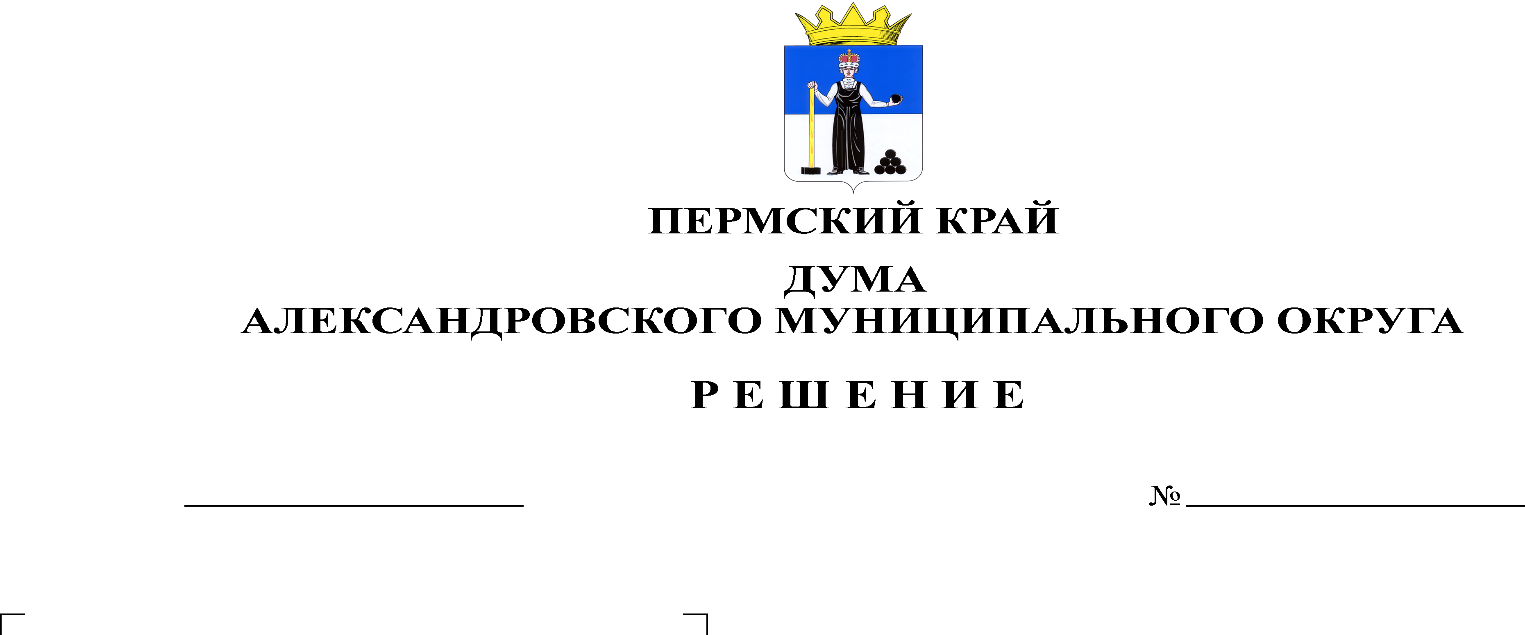 В соответствии со статьей 153 Бюджетного кодекса Российской Федерации, Дума Александровского муниципального округа решает:Внести в решение Думы Александровского муниципального округа Пермского края от 21.12.2023 № 416 «О бюджете Александровского муниципального округа Пермского края на 2024 год и на плановый период 2025 и 2026 годов» следующие изменения и дополнения: Статью 1 изложить в следующей редакции: «1. Утвердить основные характеристики бюджета округа на 2024 год:1) прогнозируемый общий объем доходов бюджета округа в сумме 1 259 113 513,25 рублей;2) общий объем расходов бюджета округа 1 234 671 812,78 рублей:3) профицит бюджета округа 24 441 700,47 рублей.2. Утвердить основные характеристики бюджета округа на 2025 год и на 2026 год:1)  прогнозируемый общий объем доходов бюджета округа на 2025 год в сумме 928 913 147,67 рублей, на 2026 год в сумме 850 537 615,68 рублей;2) общий объем расходов бюджета округа на 2025 год в сумме 928 913 147,67 рублей, в том числе условно утвержденные расходы в сумме    0,00 рублей, и на 2026 год в сумме 850 537 615,68 рублей, в том числе условно утвержденные расходы в сумме 25 663 594,55 рублей.3) профицит (дефицит) бюджета округа на 2025 год в сумме 0,00 рублей, профицит (дефицит) на 2026 год в сумме 0,00 рублей.»1.2. Статью 7 изложить в следующей редакции:«Утвердить  объем резервного фонда  администрации Александровского муниципального округа Пермского края на 2024 год 2 000 000,0 рублей, 2025 год 229 734,28 рублей, на 2026 год 1 000 000,00 рублей.»1.3. Утвердить изменения в доходы бюджета по группам, подгруппам, статьям классификации доходов бюджета на 2024 год согласно приложению 1 к настоящему решению.1.4. Утвердить изменения в распределение бюджетных ассигнований по целевым статьям (муниципальным программам и непрограммным направлениям деятельности), группам видов расходов классификации расходов бюджета на 2024-2026 годы согласно приложению 2 к настоящему  решению.1.5. Утвердить изменения в ведомственную структуру расходов бюджета на 2024-2026 годы согласно приложению 3 к настоящему  решению.1.6. Приложение 9 «Источники финансирования дефицита  бюджета на 2024-2026 годы» изложить в редакции согласно приложению 4 к настоящему решению.1.7.  Приложение 10 «Распределение средств муниципального дорожного фонда Александровского муниципального округа  Пермского края на 2024 год» изложить в редакции согласно приложению 5 к настоящему решению.1.8. Приложение 11 «Распределение средств муниципального дорожного фонда Александровского муниципального округа  Пермского края на 2025-2026 годы» изложить в редакции согласно приложению 6 к настоящему решению.1.9. Приложение 12 «Распределение средств на осуществление бюджетных инвестиций в форме капитальных вложений в объекты муниципальной собственности Александровского муниципального округа Пермского края на 2024-2026 годы» изложить в редакции согласно приложению 7 к настоящему решению.2. Опубликовать настоящее решение в газете «Боевой путь» и в сетевом издании официальный сайт Александровского муниципального округа Пермского края (www.aleksraion.ru).3. Настоящее решение  вступает в силу со дня его официального опубликования.Председатель ДумыАлександровского муниципального округа				   Л.Н. БелецкаяГлава муниципального округа-глава администрации Александровского муниципального округа                 			     О.Э. Лаврова